Publicado en Madrid el 25/11/2020 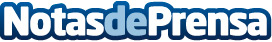 Albrecht Hess, el formador de talentos matemáticos, premio Smartick a la Mejor Historia Docente 2020El Sr. Hess, como le llaman sus alumnos del Colegio Alemán de Madrid, lleva tres décadas transmitiendo a los más jóvenes que las matemáticas son fáciles si las imaginan y comprenden. El método para aprender matemáticas reconoce con este galardón el trabajo de realizado por este profesor recién jubilado, que hasta este año dirigía una extraescolar donde año tras año se fraguan campeones de concursos y olimpiadas de matemáticas nacionales e internacionalesDatos de contacto:Autor91 411 58 68Nota de prensa publicada en: https://www.notasdeprensa.es/albrecht-hess-el-formador-de-talentos Categorias: Nacional Educación Ocio para niños Dispositivos móviles Premios Innovación Tecnológica http://www.notasdeprensa.es